МУНИЦИПАЛЬНОЕ БЮДЖЕТНОЕ УЧРЕЖДЕНИЕ ДОПОЛНИТЕЛЬНОГО ОБРАЗОВАНИЯПРОЛЕТАРСКОГО РАЙОНА ГОРОДА РОСТОВА-НА-ДОНУ «ЦЕНТР ВНЕШКОЛЬНОЙ РАБОТЫ «ДОСУГ» 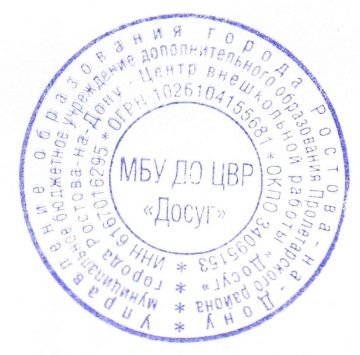 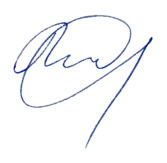 ДОПОЛНИТЕЛЬНАЯ ОБЩЕОБРАЗОВАТЕЛЬНАЯ ОБЩЕРАЗВИВАЮЩАЯ ПРОГРАММА«Английский и друзья»Направленность: социально-педагогическаяВозраст учащихся: 6-11 летСрок реализации: 5 лет                    Разработчик:                                                     Филимонова Виктория Игоревна,                                                                педагог дополнительного образованияРостов-на-Дону2022ОГЛАВЛЕНИЕI. Пояснительная записка…………………………………………………………3II. Учебно-тематический план 1-го года обучения……………………………8III. Содержание…………………………………………………………………..9IV. Учебно-тематический план 2-го года обучения…………………………..12V. Содержание…………………………………………………………………..13VI. Учебно-тематический план 3-го года обучения………………………….15VII. Содержание………………………………………………………………….16VIII. Учебно-тематический план 4-го года обучения…………………………19IX. Содержание………………………………………………………………….20X. Учебно-тематический план 5-го года обучения…………………………..23XI. Содержание………………………………………………………………….24XII. Организационно-методическое обеспечение реализациипрограммы………………………………………………………………………28XIII. Список литературы………………………………………………………39Пояснительная запискаНастоящая дополнительная общеразвивающая программа «Английский и друзья» разработана с учетом Федерального Закона Российской Федерации от 29.12.2012г. № 273 «Об образовании в Российской Федерации»; Приказа Министерства просвещения Российской Федерации от 9 ноября 2018 г. № 196 «Об утверждении порядка организации и осуществления образовательной деятельности по дополнительным общеобразовательным программам»; СанПиН 2.4.4.3172-14 «Санитарноэпидемиологические требования к устройству, содержанию и организации режима работы образовательных организаций дополнительного образования детей»; Письма Минобрнауки РФ от 11.12.2006 N 06-1844 «О примерных требованиях к программам дополнительного образования учащихся»; муниципальных правовых актов; Устава  Муниципального бюджетного образовательного учреждения дополнительного образования Пролетарского района города Ростова-на-Дону «Центр внешкольной работы «Досуг»; Лицензии МБУ ДО ЦВР «Досуг» на образовательную деятельность.Программа относится к программам социально-педагогической направленности.Актуальность программыАктуальность предлагаемой дополнительной общеобразовательной программы определяется запросом со стороны учащихся на программы социально- педагогической направленности для учащихся младшего и среднего возраста.Педагогическая целесообразность программ обусловлена возможностью приобщения учащихся к современному английскому языку через занимательные и познавательные интерактивные формы учебной деятельности.Новизна программы«Английский и друзья» заключается в применении различных методик и педагогических технологий, а так же расширена и обогащена применением проектных, интерактивных технологий, а также оригинальных приемов и методов, ролевых игр, направленных на приобщении учащихся к самостоятельной работе по освоению английского языкаОтличительные особенности программы Программа учебного предмета «Английский и друзья» разработана на основе УМК «Счастливый английский. ру»/ «Happy English.ru» (К.И. Кауфман, К.Ю. Кауфман, Обнинск: издательство «Титул», 2015г.), а также интернет-ресурсов.М.З. Биболетовой, Н.Н. Трубаневой. Отличительной особенностью данной программы является то, что темы, изучаемые на занятиях, близки к школьной программе, но представлены более углубленно. Это осуществлено за счёт расширения словаря, совершенствования коммуникативных способностей, приобщения к культуре стран изучаемого языка, связи изучаемого материала с реалиями современного мира. К тому же, программу отличает обилие творческих заданий, способствующих развитию индивидуальности учащихсяЦель: -создание условий для развития речевых способностей, формирование умений общаться на английском языке с учетом речевых возможностей, потребностей и интересов школьников;-формирование элементарных коммуникативных умений в говорении, аудировании, чтении и письме;-освоение элементарных лингвистических представлений;-формирование речевых, интеллектуальных и познавательных способностей учащихся                                               Задачи обученияОбучающие:-сформировать элементарные лингвистические представления (овладеть устной и письменной речью на английском языке);-сформировать некоторые универсальные лингвистические понятия (звук, буква, слово, предложение, части речи, интонация);-познакомить учащихся с обычаями англо-язычных стран, с детским песенным, стихотворным и сказочным фольклором, произведениями детской художественной литературы;-сформировать у учащихся элементарные коммуникативные навыки в говорении, аудировании, чтении и письмеВоспитательные:-сформировать гражданскую позицию;- воспитать чувства товарищества, чувства личной ответственности;-воспитать нравственные качества (доброжелательности, толерантности и т.д.);- приобщить учащихся к здоровому образу жизни.Развивающие:- развить речевые способности учащихся, внимание, мышление, память и воображения; -развить мотивации у учащихся к дальнейшему изучению английского языка;-развить речевые, интеллектуальные и познавательные способности учащихся;-способствовать развитию эмоциональной сферы учащихся.                                                 Категория учащихсяПрограмма адресована учащимся 6-11 лет.Занятия проводятся в группах и индивидуально, сочетая принцип группового обучения с индивидуальным подходом.Условия набора учащихся в коллектив: принимаются все желающие.Зачисление осуществляется при желании ребенка по заявлению его родителей (законных представителей).                                       Срок реализации программыПрограмма рассчитана на 5 года обучения. 1 год обучения -72 часа; 2 год обучения - 108 часов; 3 год обучения - 144 часа; 4 год обучения - 216 часов;5 год обучения -216 часов. Программа рассчитана на 5 лет обучения. На полное освоение программы требуется 756часа, включая индивидуальные консультации, тренинги.1 год обучения — 72 часа (2 раза в неделю по 1 часу); 2 год обучения — 108 часов (3раза в неделю по 1 часу); 3 год обучения — 144 часа (2 раза в неделю по 2 часа); 4 год обучения — 144часов (2 раза в неделю по 2 часа).5 год обучения — 144 часов (2 раза в неделю по 2 часа).         Формы организации образовательной деятельности и режим занятий.         Педагог в своей работе применяет индивидуальную и групповую формы работы с учащимися                          Методы организации образовательного процесса       В своей работе педагог применяет следующие методы обучения, в основе которых лежит способ организации занятия:- словесные (устное изложение, беседа, объяснение, анализ текста и др.;-наглядные (показ видеоматериалов, наблюдение и др.;-практические (проектная деятельность, тестовые задания, и др.      Педагог применяет в своей работе методы, в основе которых лежит уровень деятельности учащихся;-объяснительно-иллюстративные;-репродуктивные методы обучения;-частно- поисковые методы обучения.        Педагог в своей работе использует следующие типы занятий: комбинированные, теоретические, практические, диагностические.        Педагог применяет в своей работе следующие формы проведения занятий: беседа, викторина, спектакль, наблюдение, открытые занятия, различные игровые формы.                                Планируемые результаты освоения программы      Предметные результаты: по окончании обучения учащиеся: будут знать /уметь•	алфавит, буквы, основные словосочетания, звуки английского языка;•	основные правила чтения и орфографии английского языка;•	особенности интонации основных типов предложений;•	название страны, родины английского языка, ее столицы;•	имена наиболее известных персонажей английских детских литературных произведений;•	наизусть рифмованные произведения детского фольклора (доступные по форме и содержанию). •	понимать на слух речь учителя, одноклассников, основное содержание облегченных, доступных по объему текстов, с опорой на "зрительную наглядность;в области говорения:•	участвовать в элементарном этикетном диалоге (знакомство, поздравление, благодарность, приветствие);•	расспрашивать собеседника, задавая простые вопросы (Кто?, Что?, Где?, Когда?, Почему?), и отвечать на них•	кратко рассказывать о себе, своей семье, друге;•	составлять небольшие описания предмета, картинки (о природе, школе) по образцу;в области чтения:Результаты воспитывающей деятельности:По окончании курса обучения у учащихся сформированы:аккуратность, трудолюбие, настойчивость, выдержанность, умение доводить начатое дело до конца;доброжелательность, вежливость, отзывчивость;толерантное отношение друг к другу;чувство патриотизма и уважение культуры стран изучаемого языка;самокритичность, оптимизм, уверенность в себе, ответственность;самостоятельность;умение аргументировать свою точку зрения.   Результаты развивающей деятельности:   По окончании курса обучения учащиеся должны:достичь языковой компетенции в основных видах речевой деятельности;освоить коммуникативные умения в устной (говорение и понимание на слух) и письменной (чтение и письмо) формах общения;освоить лексический минимум по изученным темам;уметь пользоваться справочной литературой и словарями.                                            II. Учебно-тематический план	                                               1 год обученияСодержание образовательной программы                                                         1-й год обученияВводное занятие - 2 часа.Теория. Знакомство с ЦДТ, инструктаж по ТБ, ОБЖ. Практика. Игры на знакомство. Игровая программа «Здравствуйте!»Занимательная азбука - 10 часовТеория. Знакомство с азбукой английского языка.Правильное произношение звуков английского языка.Практика. Упражнения на правильность произношения звукованглийского языка. Разучивание стишков, песенок. Тренировочныеупражнения на музыкальной доске с английским алфавитом.Приветствие - 8 часов.Теория. Приветствие на английском языке. Прощание на английскомязыке. |Практика. Упражнения на выработку умений здороваться и прощаться наанглийском языке. Сюжетно-ролевые игры «В гости к любимымзверюшкам», разучивание песенок на английском языке.Знакомство - 8 часов. |Теория. Учить детей представляться, т.е. уметь называть своё имя; уметьспрашивать имя другого ребёнка или взрослого. Уметь рассказыватьнебольшие стихотворения, петь песенки на английском языке, пониматьих. |Практика. Упражнения на выработку умений называть свое имя, имядругого человека, игрушки, зверюшки. Разучивание стихов, песенок наанглийском языке. Сюжетно-ролевая игра «Будем знакомы» (с использованием пальчиковых кукол). Выполнение рисунков по данной теме.Семья - 8 часов.Теория. Знакомство с членами семьи на английском языке. Учить детейназывать членов семьи на английском языке.Практика. Игры на участие в небольших диалогах типа «Вопрос — ответ».Мини-спектакль «Моя семья». Просмотр мультфильма на английскомязыке. Иллюстрация к словам, которые изучались на занятии,демонстрация рисунков.Игрушки - 8 часов.Теория. Названия игрушек. Правильное произношение названий игрушек. Практика. Игра «Угадай игрушку и назови ее», выполнение простейшихдействий с игрушками. Игры на основе понимания английской речи.Выразительное исполнение роли в сказке с использованием английских слов.Лепка из пластилина любимой игрушки.Цвета – 8 часов.Теория. Знакомство с цветами радуги. Правильное применение цвета.Знакомство с теплыми, холодными тонами, оттенками цветов.Практика. Упражнения на узнавание цветов, называние его на английскомязыке. Игра на внимание «Покажи правильно названный цвет». Игры направильное применение цвета. Выполнение рисунков.Счет - 6 часов.Теория. Счет на английском языке до 5.Практика. Упражнения на проговаривание счета. Разучивание стихов сиспользованием счета на английском языке до 5. Лепка фигурок изпластилина по названному количеству. Слушание песенок на английскомязыке.Праздники -6 часов.Теория. Название праздников на английском языке.Практика. Упражнения на правильное использование песенок к праздникам,понимание их содержания. Разучивание тематических стихотворений.Упражнения на выразительность передачи содержания стихотворения,умение сделать перевод. Деловая игра «Любимый праздник — Деньрождения».Воспитательно - досуговые мероприятия- 6 часов. Праздники.Экскурсии.Посещение кукольного театра.Викторины.Участие в мероприятиях ЦДТ.Учебно-тематический план2 год обученияСодержание образовательной программы                                                     2-й год обученияВводное занятие - 2 часа.Теория. Знакомство с ЦДТ, инструктаж но ТБ, ОБЖ.Практика. Игры на повторение пройденного курса первого года обучения.Игровая программа «Мы вам рады от души!»Занимательная азбука - 10 часовТеория. Продолжение знакомства с азбукой английского языка. Введениеновых грамматических форм.Правильное произношение звуков английского языка.Практика. Упражнения на правильность произношения звукованглийского языка. Разучивание стишков, песенок. Тренировочныеупражнения на музыкальной доске с английским алфавитом.Приветствие - 8 часов.Теория. Приветствие преподавателя, друг друга на английском языке.Прощание на английском языке. Ответ на приветствие и прощание других.Практика. Упражнения на выработку умений здороваться и прощаться наанглийском языке. Сюжетно-ролевые игры «В гости к друзьям».Разучивание песенок на английском языке.Знакомство - 8 часов.Теория. Учить детей представляться, т.е. уметь называть своё имя; уметьспрашивать имя другого ребёнка или взрослого.Практика. Упражнения на выработку умений называть свое имя, имядругого человека, умение спрашивать имя собеседника. Умениепредставляться самим и представлять товарища. Уметь рассказыватьнебольшие стихотворения, петь песенки на английском языке, пониматьих.Разучивание стихов,песенок на английском языке. Сюжетно-ролевая игра «Будем знакомы» (сиспользованием игрушек, мячиков). Выполнение рисунков по даннойтеме. Выполнение открытки - визитки «Это Я!».Прием и угощение гостей-10 часов.Теория. Знакомить детей с правилами этикета. Практика. Упражнения для отработки новых слов и выражений. Сюжетно-ролевые игры. Инсценировки. Просмотр учебных фильмов.Моя семья-12 часов. Теория. Знакомить детей с представителями английской семьи, обратить внимание на общее и отличительные особенностиПрактика. Составление рассказов по теме. Сюжетно-ролевые игры, инсценировки.Семейные праздники-8 часов. Теория. Знакомство. с традиционными праздниками англоговорящих стран.Практика. Разучивание стихов, песен и рифмовок о праздниках. Изготовление поздравительных открыток.Овощи и фрукты - 8 часов.Теория. Знакомство с названием основных овощей и фруктов. Правильное ихпроизношение ‚ умение отличать их.Практика. Упражнения на произношение названия. Игра-викторина«Назови правильно» (с использованием карточек). Выполнение рисунковс демонстрацией и проговариванием названия выученных продуктовЖивотные - 8 часов.Теория. Названия животных. Правильное произношение их. Умениеотличать их друг от друга.Практика. Игра на внимание «Какой зверь?», «Рыба, зверь, птица».Разучивание песенок на английском языке. Слушание английских сказок супоминанием животных.Цвета - 8 часов. Теория. Знакомство с разными цветами предметов. Увеличение количестваизучаемых цветов. Правильное применение цвета. Знакомство с теплыми,холодными тонами, оттенками цветов.Практика. Упражнения на узнавание цветов, называние его на английскомязыке. Игра на внимание «Какого цвета этот предмет?». Игры на правильноеприменение цвета. Выполнение рисунков. Раскрашивание рисунка.Счет - 6 часов. Теория. Счет на английском языке до 20Практика. Упражнения на проговаривание счета. Разучивание стихов сиспользованием счета на английском языке до 20. Лепка фигурок изпластилина по названному количеству. Слушание песенок на английскомязыке.Проекты- 6 часов.«Семейные праздники», «Мое любимое животное», «Радуга», «Моя семья», «Веселый алфавит».Праздники -6 часов.Теория. Название праздников на английском языке (количествоувеличивается).Практика. Упражнения на правильное использование песенок к праздникам,понимание их содержания. Разучивание тематических стихотворений.Упражнения на выразительность передачи содержания стихотворения,умение сделать перевод. Сюжетно-ролевая игра «День смеха».Воспитательно -досуговые мероприятия- 8 часов.Праздники.Экскурсии.Посещение кукольного театра.Викторины.Участие в мероприятиях ЦДТ.Итоговая аттестация-2 часа.Учебно-тематический план                                                           3 год обученияСодержание образовательной программы                                                          3-й год обученияВводное занятие - 2 часа.Теория. Знакомство с традициями ЦДТ, инструктаж по ТБ, ОБЖ.Практика. Игры на повторение пройденного 2-го года обучения. Занимательная азбука - 24 часовТеория. Продолжение знакомства с азбукой английского языка. Введениеновых грамматических форм.Правильное произношение звуков английского языка.Практика. Упражнения на правильность произношения звукованглийского языка. Разучивание стишков, песенок. Тренировочныеупражнения на музыкальной доске с английским алфавитом.Наш город - 8 часов.Теория. Знакомство со словами: дом, улица, город, названиями улицгорода, река Дон и другими словами, характеризующими наш город.Практика. Упражнения на выработку умений произносить изученныеслова на английском языке. Сюжетно-ролевые игры «Моя улица», «Городнад Доном». Разучивание песенок на английском языке. Изготовлениепоздравительной открытки «Любимому городу».Моя страна - 10 часов.Теория. Изучение слов: Россия, родина, страна, люди и др. Введение и активация новой грамматики Практика. Упражнения на выработку умений называть изученные слова.Умение представлять себя как жителя Ростова. Разучивание стихов,песенок на английском языке. Сюжетно-ролевая игра «Широка страна мояродная» (с просмотром видеофильма). Выполнение рисунков по даннойтеме, составление небольшие стихотворения, петь песенки на английскомязыке о родине, России, понимать их.Мир моих увлечений-12 часов.Теория. Лексический материал по теме. Практика. Упражнение в правильном произношении новых слов. Игры на внимание.Просмотр обучающих фильмов «Мое хобби», «Как я провожу свободное время».Разучивание песен и рифмовок по теме.Я и мои друзья-8 часов.Теория. Лексический материал по теме.Практика. Игры: «Делай со мной», я и мой друг». Составление описательного рассказа о своем друге. Разучивание стихов и песен о дружбе. Просмотр видео: «Мой друг».Моя внешность-12 часов.Теория. Знакомство с новым лексическим материалом. Практика. Составление рассказа по картинке, Игры «Чей хвост?», «Найди по описанию». Просмотр видео роликов по теме .Инсценировка :  В цирке».Продукты - 10 часовТеория. Знакомство с названиями фруктов. Правильное произношениеназваний фруктов, умение отличать их.Практика. Упражнения на произношение названия фруктов. Игра-викторина «Фруктовый сад» (с использованием карточек). Выполнениерисунков с демонстрацией и проговариванием названия фруктов.Птицы - 10 часов.Теория. Названия птиц. Правильное произношение их. Умение отличатьих друг от друга.Практика. Игра на внимание «Назови птицу», «Рыба, зверь, птица».Разучивание песенок на английском языке. Слушание английских сказок супоминанием птиц и зверей. Игра «Веселый зоопарк».Времена года - 12 часов.Теория. Знакомство с разными временами года. Знакомство с теплыми,холодными временами года, приметами этих времен года.Практика. Упражнения на узнавание времен года, называние его наанглийском языке. Игра на внимание «Какое время года?». Игры направильное произношение названий времен года. Разучивание стихов.Выполнение рисунков. Раскрашивание рисунка.Счет - 10 часов.Теория. Счет на английском языке до 20.Практика. Упражнения на проговаривание счета. Разучивание стихов сиспользованием счета на английском языке до 20. Лепка фигурок изпластилина по названному количеству. Слушание песенок на английскомязыке. Маленький рассказ с использованием чисел. Игры на внимание наколичество предметов.Транспорт -8 часов.Теория. Название видов транспорта на английском языке.Практика. Упражнения на правильное произношение видов транспорта,использование видов транспорта по назначению. Разучивание тематическихстихотворений. Упражнения на выразительность передачи содержаниястихотворения, умение сделать перевод. Сюжетно-ролевая игра «Мы едем,едем, едем в далекие края».Проекты-8 часов.Воспитательно - досуговые мероприятия- 8 часов.Праздники.Экскурсии.Посещение кукольного театра.Викторины.Участие в мероприятиях ЦДТ.Итоговая аттестация-2 часа.Учебно-тематический план	                                             4 год обученияСодержание образовательной программы4-й год обучения Вводное занятие - 2 часа.Теория. Знакомство с традициями ЦДТ, инструктаж по ТБ, ОБЖ.Знакомство-4 часаТеория: Знакомство с детьми. Приветствие.Введение и активизация новых лексических единицПрактика: просмотр мультфильмов, видеороликов, пение песен «Снежный ком», инсценировки.Повторение изученного материала-8 часов.Теория: Введение и активизация лексических единиц, повторение грамматических структур, личностные местоименияПрактика: Игры на внимание, упражнения на говорение, просмотр видео материалов, песенка про алфавит, стихотворения, словесные игрыМой дом-14 часов.Теория: Введение и активизация лексических единиц по теме Грамматика: выражение, предлоги места, Present ProgressiveПрактика: Чтение по теме. Мультфильмы, видео «Эта Британия», «Мой дом моя крепость»Песенка «Если ты счастлив?». Игры «У меня тоже есть», «Доброе утро», «Найди пару». Творческая работа «Мой дом».вечеринку-12 часов.Теория: Введение и активизация лексических единиц по теме, знакомство с традициями отмечать праздники в англоязычных странах. Практика: Мультфильмы, видео « Мой день рождения» .Чтение рассказов  по темеИгры « Сделай открытку», «Рождественское дерево. Песенки «Счастливого рождества», «Что ты хочешь в подарок»,  «Улыбнись». Мероприятие: «Счастливого Рождества».С головы до пят-12 часов.Теория: Введение и активизация лексических единиц по теме: «Части тела»Грамматика: Present Progressive и  Present Simple.Практика: Мультфильмы,  видео «Я и мое тело». Игра «Делай то ,что я скажу, а не то,что покажу», «Хлоп-хлоп». Песенка «Ноги, руки ,голова».Животные-12 часов.Теория: Введение и активизация лексических единиц по теме: домашние, дикие животные и питомцы. Грамматика: множественное число существительных.Практика: Чтение по теме. Мультфильмы, видео «Собака друг человека», Игры –драматизации,  игра «Чей хвост». Песенка «Old Macdonald had a farm», разучивание стихотворений Творческая работа: «Мое любимое животное».Устроим Давайте путешествовать!  -12 часов.Теория: Введение и активизация лексики по теме. Знакомство с видами транспорта и способами путешествовать. Грамматика: определенный и неопределенный артикль.Практика: Мультфильмы,  видео «Путешествие по Британии»  просмотр до достопримечательностей Лондона. Чтение по теме. Песенка «Веселый автобус», рифмовки и стихи по теме». Игра «Что возьму в путешествие», диалоги «Как добраться до …?» Творческая работа: настенная газета «Давайте путешествовать».Погода и времена года-14 часов.Теория: Введение и активизация лексических единиц по теме. Грамматика: глагол to be в прошедшем времени.Практика: Мультфильмы,  видео « Погода в Британии». Чтение по теме. Загадки. Песенка «Дождик, дождик уходи» «Я люблю весну». Монолог «Мое любимое время года». Составление карты наблюдения погоды.Город и деревня-14 часов.Теория: Введение и активизация лексических единиц по теме. Грамматика: Past Simple.Практика: Мультфильмы,  видео «Мой город», «Лето в деревне». Чтение по теме. Игры «Как добраться до…» «Игры чемпионов» Песенка «The Hokey Pokey Shake». Диалоги по теме. Беседа «Где лучше жить?»Сказочная страна-12 часов.Теория: Введение и активизация лексики по теме.  Знакомство с самыми популярными сказками.Грамматика: Past SimpleПрактика: Мультфильмы,  видео «Мир сказок», «Волшебная страна». Чтение по темеИгры Кто ты», «Цепочка слов». Песенка «Иду ,бегу», стихотворение «Книга». Монолог «Гость из сказки».Хобби и увлечения-18 часов.Теория: Введение и активизация лексических единиц по теме, знакомство с частями дня, календарём,Грамматика: повторение пройденного.Практика: Мультфильмы «Вместе веселее» ,  видео « Как я провожу свободное время». Чтение по теме.Монолог  «Моё хобби». Повторение всех пройденных песен. Настольно печатные игры. Беседа «Планы на летние каникулы».Воспитательно-досуговые мероприятия-6 часов.Викторина «Самый-самый…», мероприятие «И еще раз – с Новым Годом», конкурс чтецов. Праздники.Экскурсии.Проектная деятельностьВикторины.Участие в мероприятиях ЦДТ.Итоговая аттестация-2 часа.Практика: Итоговое тестирование.Учебно-тематический план5 год обученияСодержание образовательной программы5 год обучения Вводное занятие- 2 часа.Теория. Знакомство с традициями ЦДТ, инструктаж по ТБ, ОБЖ.Повторение изученного материала- Теория: Беседа об английском языке. Повторение алфавита.Введение и активизация лексических единиц: Hello; Hi; Good morning; Good afternoon; Good evening; Good night; How are you? I’m fine. What is your name?;; I’m… My name is…; Nice to meet you. Where are you from? What is your hobby? What is your favourite sport/subject/film/etc.?Практика: Мультфильмы, видео «This is Britain». Песенка «Hello!», песенка про алфавит. Игра «What is your name?», «Провод».Знакомство.Теория: Знакомство с детьми.Введение и активизация лексических единиц: How are you? I’m fine. What is your name?;; I’m… My name is…; Nice to meet you. Where are you from? What is your hobby? What is your favourite sport/subject/film/etc.?Практика: Мультфильмы, чтение диалогов, песенка «How are you?», Игра «Снежный ком», «Провод».Повторение изученного материала- 10 часов.Теория: Введение и активизация лексических единиц: 1-100, повторение цветов, домашних и диких животных, распорядок дня. Грамматика: Личные местоимения, глагол to be, выражения have/has got.Практика: Мультфильмы,  обучающий фильм «Мой день», видео ролики на английском языке, тексты для чтения, песни, изученные за 2-й год обучения, песня «Веселые танцы», стихотворение «Важные правила».Игры «Что это?», «Назови родственника», «Опиши внешность», «Съедобное - несъедобное», «Чувства».Великобритания-14 часов.Теория: Введение и активизация лексических единиц: Великобритания, Королевство.столица,королевская семья,достопримечательности.  Знакомство с королевской семьей и обычаями англичан. История возникновенияГрамматика: Past Simple, неправильные глаголы, выбор Past Simple/Present Simple, степени сравнения прилагательных.Практика: Чтение текстов по теме, аудирование текстов по теме, мультфильмы, обучающий сериал «Это Британия», видео ролики на английском языке, презентация «Британские традиции», Песенка «Падение лондонского моста»Игры «Tик-так», «Команды», «Найди слово», «Составь предложение». Творческая работа: «Великобритания моими глазами».США-16 часов.Теория: Введение и активизация лексических единиц по теме.Соединенные штаты Америки, история открытия, первые поселения.Грамматика: Past Progressive; Выбор: Past Simple/Past Progressive. Present Perfect.Практика:  Чтение текстов по теме, аудирование текстов по теме, видео ролики на английском языке, презентация «Американские традиции и обычаи», викторина  «The USA», стихотворение «Книга», песня «Посчитай». Игры «Ассоциации», «Найди по описанию»,  «Не смейся».Канада-14 часов.Теория: Введение и активизация лексических единиц по теме. Знакомство с историей Канады, традициями и обычаямиГрамматика: артикли.Практика: Чтение текстов по теме, аудирование текстов по теме, видео ролики о Канаде, беседа «Что мы знаем о Канаде?», написание писем, рождественские песни и стихи. Игры «Цепь», «Угадай что это «Найди предмет», «Измени историю».Мероприятие: «Счастливого Рождества».Австралия и Новая Зеландия -14 часов.Теория: Введение и активизация лексических единиц по теме. История открытия. Удивительная природа Австралии.Практика: Чтение текстов по теме, аудирование текстов по теме, видео ролики на английском языке, презентация «Традиции и обычаи в Австралии», викторина «Австралияa». Игры «Тик-так», «Четыре квадрата», «Учитель».Песня «Делай вместе со мной», «Посчитай».Кем быть? -16 часов.Теория: Введение и активизация лексических единиц по теме.Знакомство с различными профессиями.Грамматика: Future Simple.Практика: Чтение текстов по теме, аудирование текстов по теме, видео ролики на английском языке, презентация «Профессии», диалоги «Интервью», игры «Ассоциация»», «Угадай что». «Да или нет».Спорт в нашей жизни-12 часов.Теория: Введение и активизация лексических единиц по теме. Знакомство с популярными видами спорта.Грамматика: Present Perfect.Практика: Чтение текстов по теме, аудирование текстов по теме, видео ролики на английском языке, презентация «Спортt», кроссворды и ребусы, диалоги по теме, игры «Выбор», «Чемпионы», «Придумай историю». Песенка «Хокки-Покки». Монолог «Мой любимый вид спорта».Это вкусно! -14 часов.Теория: Введение и активизация лексики по теме. Знакомство с традиционной едой англоговорящих стран.Грамматика: исчисляемые и неисчисляемые существительные, оборот : Что бы ты хотел? Практика: Мультфильм из серии «Волшебный Английский» (6 серия)., Песенка «Ты голоден» Стихотворение «Завтрак». Игра «Чаепитие», игра «Создай свое меню», игра «Магазин», инсценировка «К нам пришли гости»Закрепление пройденного материала- 14 часов.Теория: Повторение и активизация изученной лексики Грамматика: использование изученных времен, повторение пройденного материала.Практика: Мультфильмы, обучающие фильмы, видео ролики, беседа на тему: « Мои планы на лето» , Повторение изученных песен и стихов. Воспитательно-досуговые мероприятия-6 часов.Практика: Викторина «Самый-самый…», мероприятие «И еще раз – с Новым Годом», конкурс чтецов. Итоговые аттестация.Практика: Итоговое тестирование. Мультфильмы, видеоролики. Кроссворды. Игры Викторины «КВН», «Большая игра».Организационно-педагогические условия реализации программыМетодическое обеспечение1. Речевая компетенция1.1. Предметное содержание устной и письменной речиПредметное содержание речи, предлагаемое в авторской программе, полностью включает темы, предусмотренные федеральным компонентом государственного стандарта по иностранным языкам. Я и моя семья. Приветствие. Знакомство. Имя. Возраст. Моя семья. Семейные праздники (день рождения, Рождество, Новый год). Прием и угощение гостей. Мой день (распорядок дня, домашние обязанности). Любимая еда. Моя одежда. Мое здоровье.•Мир моих увлечений. Любимые игрушки, занятия, хобби. Мои любимые сказки и любимые сказки моих зарубежных сверстников. Выходной день (в зоопарке, в цирке). Каникулы.Я и мои друзья. Мои друзья. Помощь друг другу и помощь друга. Совместные занятия. Любимое домашнее животное.Моя школа. Школа. Классная комната. Учебные предметы. Школьные принадлежности. Занятия в школе. Школьные праздники (школьный спектакль).Мир вокруг меня. Мой дом / Моя квартира / Моя комната. Мой город / Мое село. Любимое время года. Погода. Природа.Страна изучаемого языка (общие сведения), литературные персонажи популярных детских книг (общее представление), небольшие простые произведения детского фольклора — стихи, песни, сказки1.2. Продуктивные речевые уменияПри овладении диалогической речью в ситуациях повседневного общения, атакже в связи с прочитанным или прослушанным произведением детского фольклора младшие школьники учатся:вести диалог этикетного характера: приветствовать и отвечать на приветствие; знакомиться, представляться самому и представлять друга; прощаться; поздравлять и благодарить за поздравление; выражать благодарность в процессе совместной деятельности; извиняться; предлагать угощение, благодарить / вежливо отказываться от угощения;вести диалог-расспрос, используя вопросы: Кто? Что? Когда? Где? Куда? Откуда? Почему? Зачем?вести диалог побудительного характера: обращаться с просьбой, соглашаться / отказываться выполнять просьбу; предлагать сделать что-либо вместе, соглашаться / не соглашаться на предложение партнера; просить о помощи и предлагать свою помощь.Объем диалогического высказывания — 2-3 реплики с каждой стороныУмения монологической речи - При овладении монологической речью младшие школьники учатся: - описывать картинку, фотографию, рисунок на заданную тему;- описывать животное, предмет, указывая название, качество, размер, количество, принадлежность, место расположения;- кратко высказываться о себе, своей семье, своем друге, своем домашнем животном, герое любимой сказки / мультфильма: называть имя, возраст, место проживания, как и что умеет делать, любимое занятие и выражать при этом свое отношение к предмету высказывания (нравится / не нравится);- передавать содержание прочитанного / услышанного текста с опорой на иллюстрацию, ключевые слова, план;- воспроизводить выученные стихи, песни, рифмовки.Объем монологического высказывания — 5-6 фраз.Умения письменной речи: При овладении письменной речью младшие школьники учатся: - писать буквы английского алфавита;- списывать текст и выписывать из него слова, словосочетания, простые предложения;- восстанавливать слово, предложение, текст;- заполнять таблицы по образцу;- записывать слова, предложения под диктовку учителя;- отвечать письменно на вопросы к тексту, картинке;- заполнять простую анкету (имя, фамилия, возраст, любимое время года, любимая еда, любимый вид спорта и т. п.);- писать поздравление с Новым годом, Рождеством, днем рождения с опорой на образец;- писать короткое личное письмо зарубежному другу (в рамках изучаемой тематики), правильно оформлять конверт (с опорой на образец).1.3. Рецептивные речевые уменияУмения аудирования : В процессе овладения аудированием младшие школьники учатся:- различать на слух звуки, звукосочетания, слова, предложения английскогоязыка;- различать на слух интонацию и эмоциональную окраску фраз;- воспринимать и понимать речь учителя и одноклассников в процессе диалогического общения на уроке;- понимать полностью небольшие сообщения, построенные на знакомом учащимся материале;- понимать с опорой на наглядность (иллюстрации, жесты, мимику) и языковую догадку основное содержание несложных сказок, детских рассказов, соответствующих возрасту и интересам младших школьников.Умения чтения: При овладении чтением младшие школьники учатся:- технике чтения вслух: соотносить графический образ слова с его звуковым образом на основе знания основных правил чтения, соблюдать правильное ударение в словах и фразах, интонацию в целом;- читать выразительно вслух небольшие тексты, содержащие только изученный материал;- читать про себя и понимать полностью учебные тексты, содержащие только изученный материал, а также тексты, включающие отдельные новые слова, пользуясь приемами изучающего чтения;- читать про себя и понимать основное содержание несложных текстов, доступных по содержанию учащимся начальной школы, находить в них необходимую или интересующую информацию (имя главного героя / героев, место действия, время действия, характеристики героев и т. п.), пользуясь приемами ознакомительного и поискового чтения.2. Социокультурная компетенцияВ процессе обучения английскому языку в начальной школе учащиеся:узнают названия стран, говорящих на английском языке (the UK / the United Kingdom / Britain / England, Scotland, Australia, America / the USA), некоторых городов: (London, Oxford, Cambridge, New York, Boston);знакомятся с наиболее распространенными английскими женскими и мужскими именами (Jess, Jane, Jill, Mary, Wendy, Kate, Betsy, Ann, Alice, Pam; Bob, John, Jack, Nick, Alex, Harry, Martin, Thomas, Simon, Andrew, Steve, etc.);знакомятся с некоторыми праздниками (Christmas, New Year, St Valentine's Day);знакомятся с сюжетами некоторых популярных авторских и народных английских сказок;учатся воспроизводить наизусть небольшие простые произведения детского фольклора (стихи, песни) на английском языке;знакомятся с некоторыми формами речевого и неречевого этикета англоговорящих стран в ряде ситуаций общения: при встрече, в школе, помогая по дому, во время совместной игры, при разговоре по телефону, в гостях, за столом, в магазине).3. Учебно-познавательная компетенцияМладшие школьники овладевают следующими умениями и навыками:сравнивать языковые явления родного и английского языка: звуки, буквы, буквосочетания, слова, словосочетания, предложения. Производить элементарный анализ перечисленных явлений языка под руководством учителя;соотносить графический образ слова с его звуковым образом в процессе чтения и письма;опираться на языковую догадку в процессе чтения / восприятия на слух текстов, содержащих отдельные незнакомые слова или новые комбинации знакомых слов;списывать слова / предложения / небольшие тексты на английском языке, выписывать, вставлять слова и буквы, изменять форму слов в процессе выполнения орфографических, лексических и грамматических упражнений;действовать по образцу и по аналогии при выполнении упражнений и при составлении собственных устных и письменных высказываний;пользоваться планом (в виде грамматических символов, ключевых слов и словосочетаний, вопросов) при создании собственных высказываний в рамках тематики начальной ступени;группировать лексические единицы английского языка по тематическому признаку и по частям речи;применять изученные грамматические правила в процессе общения в устной и письменной формах;пользоваться англо-русским словарем учебника (в том числе транскрипцией);пользоваться справочным материалом, представленным в виде таблиц, схем, правил в тексте и на форзацах учебника и рабочей тетради:комплексно использовать разные компоненты УМК (аудиоприложение и учебник, рабочую тетрадь и учебник).4. Языковая компетенция4.1. Произносительная сторона речи.Графика и орфографияМладшие школьники должны:знать все буквы английского алфавита и буквосочетания th, ch, sh, ск, ng, ght, wh, ar, ir, er, ay, oy, ее, ea, oo, ou, ow, ear.;писать буквы английского алфавита полупечатным шрифтом;знать основные правила орфографии и чтения.Младшие школьники учатся:адекватно произносить и различать на слух все звуки английского языка;соблюдать долготу и краткость гласных;не оглушать звонкие согласные в конце слов;не смягчать согласные перед гласными;соблюдать словесное и фразовое ударение, членение предложения на смысловые группы;соблюдать интонацию утвердительного, вопросительного и побудительного предложений, а также предложений с однородными членами.4.2. Лексическая сторона речиК концу обучения в начальной школе учащиеся:овладевают лексическими единицами, обслуживающими ситуации общения в пределах тематики начального этапа:а) отдельными словами;б) простейшими устойчивыми словосочетаниями, типа look like, a lot of;в) оценочной лексикой и репликами-клише, соответствующими речевому этикету англоговорящих стран;знакомятся с интернациональными словами, например: football, present, film.Продуктивный лексический минимум составляет не менее 500 лексических единиц (JIE), рецептивный лексический запас — около 600 JIE. включая продуктивную лексику.4.3. Грамматическая сторона речиМладшие школьники учатся употреблять и распознавать в речи:артикли (неопределенные, определенный, нулевой) в пределах наиболее распространенных случаев их употребления;существительные в единственном и множественном числе, исчисляемые и неисчисляемые существительные, существительные в Possessive Case;правильные и неправильные глаголы; глагол-связку to be; вспомогательный глагол to do; модальные глаголы can, may, must, would; глаголы в действительном залоге в Present, Future, Past Simple;местоимения (личные, притяжательные, вопросительные, указательные), неопределенные some и any для обозначения некоторого количества вещества / предметов;качественные прилагательные в положительной, сравнительной и превосходной степенях, в том числе и исключения;количественные и порядковые числительные до 100;предлоги места, времени и направления (in, on, at, into, to, from, of, in the middle of, next to, under, behind, between, above, after, before, about, for, with), сочинительные союзы and и but;основные коммуникативные типы простого предложения: повествовательное (в утвердительной и отрицательной формах), вопросительное, побудительное (в утвердительной и отрицательной формах);предложения с простым глагольным сказуемым (Не speaks English.), составным именным сказуемым (My friend is brave.) и составным глагольным (в том числе с модальными глаголами can, may, must) сказуемым (I like to read. She can swim well.);некоторые формы безличных предложений (It is Saturday. It is sunny. It is three o'clock. It is early. It is interesting.);предложения с оборотами there is / there are в Present Simple и Past Simple;простые распространенные предложения, предложения с однородными членами;сложносочиненные предложения с сочинительными союзами and и but;сложноподчиненные предложения с because.Минимальные требованияк уровню подготовки В результате обучения английскому языку в начальном этапе ученик должен:знать / понимать:алфавит, буквы, основные словосочетания, звуки английского языка;основные правила чтения и орфографии английского языка;особенности интонации основных типов предложений;название страны, родины английского языка, ее столицы;имена наиболее известных персонажей английских детских литературных произведений;наизусть рифмованные произведения детского фольклора (доступные по форме и содержанию).уметь: в области аудирования:понимать на слух речь учителя, одноклассников, основное содержание облегченных, доступных по объему текстов, с опорой на "зрительную наглядность;в области говорения:участвовать в элементарном этикетном диалоге (знакомство, поздравление, благодарность, приветствие);расспрашивать собеседника, задавая простые вопросы (Кто? , Что?, Где?, Когда?, Почему?), и отвечать на них;кратко рассказывать о себе, своей семье, друге;составлять небольшие описания предмета, картинки (о природе, школе) по образцу;в области чтения:читать вслух, соблюдая правила произношения и соответствующую интонацию, доступные по объему тексты, построенные на изученном языковом материале;читать про себя, понимать основное содержание доступных по объему текстов, построенных на изученном языковом материале, пользуясь в случае необходимости двуязычным словарем;в области письма и письменной речи:списывать текст, вставляя в него пропущенные слова в соответствии с контекстом;писать краткое поздравление с опорой на образец. Отличительной особенностью рабочей программы от примерной является то, что в рабочую программу включен материал, который подлежит изучению, но не включается в требования к уровню подготовки оканчивающих среднюю школу. В рабочей программе прописаны темы и определены часы резервных уроков.Сроки реализации учебной рабочей программы – 2013-2016 уч. годыКонтроль направлен, прежде всего, на выявление достижений и позволяет учителю и ученикам оценить, в какой степени пройден языковой и речевой материал. В конце каждой четверти проводится контрольная работа, содержащая задания по аудированию, чтению, говорению и письму. На уроках коррекции производится анализ выполнения работ и намечается индивидуальная траектория дальнейшего усвоения программного материала.Для самопроверки в учебнике предусмотрены самостоятельные задания после каждого раздела- «Test Yourself». Принимая во внимание возраст учащихся и ограниченный запас лексики на английском языке, формулировки заданий даны на русском языке и каждое задание содержит образец (пример) выполнения.Для самопроверки языковых умений и навыков используются задания:а) с выбором ответаб) на завершение /окончаниев) на трансформациюДля учащихся с высокой учебной мотивацией даются упражнения (по усмотрению учителя) из сборника упражнений Е.А. Барашковой «Грамматика английского языка)Проверка коммуникативных умений в аудировании и чтении осуществляется с помощью заданий на выбор ответа. Использование заданий, не требующих ответа, снимает дополнительные трудности, связанные с правильным лексико-грамматическим оформлением высказывания младшими школьниками, экономит время выполнения работы.Для проверки умений в письменной речи учащимся предлагается заполнить анкету и написать письмо другу по переписке, рассказав о себе.Чтобы оценить умения учащихся в устной речи, им предлагается высказаться в связи с заданной ситуацией общения, которая знакома детям, а также побеседовать с партнером или учителем, разыграв диалог этикетного характера или проведя диалог-расспрос в соответствии с заданной ситуацией.Общая оценка за выполнение контрольной работы складывается из четырех отметок за выполнение отдельных заданий (заданий на аудирование, письмо, чтение и говорение) и является их средним арифметическим, округляемым по общим правилам.При организации процесса обучения в рамках данной программы предполагается применение следующих педагогических технологий обучения: организация самостоятельной работы, проектная деятельность, творческая деятельность, организация группового взаимодействия. Большое значение придается здоровьесберегающим технологиям, особенно на начальном этапе, в частности, за счет смены видов активности: учебно-речевой на учебно-игровую, интеллектуальной на двигательную, требующую физической активности, или смены видов учебной речевой деятельности с целью предотвращения усталости школьников (говорение сменяется чтением или письмом, и наоборот).Выбор данной программы и учебно-методического комплекса обусловлен тем, что методическая система, реализованная в программе и УМК, позволяет использовать педагогические технологии, формирующие систему универсальных учебных действий, создаёт механизмы реализации требований ФГОС и воспитания личности, отвечающей на вызовы сегодняшнего дня и имеющей надёжный потенциал для дня завтрашнего.Данная программа реализует принцип непрерывного образования по английскому языку, что соответствует современным потребностям личности и общества. .                                                      Содержание обучения 3годСписок литературы:1.Английский для дошкольников Т.И. Земченков Москва, 20082.Увлекательные встречи с английским языком Е.Р.Петрова Москва, 20083.Дополнительная литература: Играя, учись! Ш.Г.Амамджян Москва, 4.Занимательный материал З.А.Ефанова Волгоград, 20075.Нестандартные уроки англ.языка Ростов на Дону,20076.Английский для детей В.Скультэ Москва,20087.Обучающие игры М.Ф.Стронин Москва, 19988.Игры на уроках Ю.Я.Пучкова Москва, 20049.Театрализованные уроки Е.В.Дзюина Москва, 200610.Английские стихи для детей В.А.Верхогляд Москва,199211.Англоязычные праздники В.Г.Миронова Ростов на Дону, 2006Принята на заседании методсоветаПротокол № 1 от 30.08.2022 годаУтверждаюДиректор МБУ ДО ЦВР «Досуг» ____________ Чеметева М.С.Приказ № 115 от 01.09.2022 года№п/пНазвания раздела, темыКол-во часовКол-во часовКол-во часовФормы аттестации (контроля)№п/пНазвания раздела, темыВсегоТеорияПрактикаФормы аттестации (контроля)1.Вводное занятие22Беседа2.Занимательная азбука1037Беседа, наблюдение3.Приветствие844Беседа, наблюдение4.Знакомство826Беседа, наблюдение5.Семья 826Беседа, наблюдение6.Игрушки835Беседа, наблюдение  7.Цвета835Беседа, наблюдение  8.Счет624Беседа, наблюдение  9. Праздники624  10.Воспитательно-досуговые мероприятия6611.Итоговая аттестация22                                  Итого:                                  Итого:722349№п/пНазвания раздела, темыКол-во часовКол-во часовКол-во часовФормы аттестации (контроля)№п/пНазвания раздела, темыВсегоТеорияПрактикаФормы аттестации (контроля)1.Вводное занятие22Беседа2.Занимательная Азбука1037Беседа, наблюдение3.Приветствие844Беседа, наблюдение4.Знакомство826Беседа, наблюдение5.Прием и угощение гостей1046Беседа, наблюдение6.Моя семья1248Беседа, наблюдение7.Семейные праздники826Беседа, наблюдение8.Овощи и фрукты826Беседа, наблюдение9.Животные835Беседа, наблюдение  10.Цвета835Беседа, наблюдение  11.Счет624Беседа, наблюдение  12.Проекты66Беседа, наблюдение  13. Праздники624  14.Воспитательно-досуговые мероприятия6615.Итоговая аттестация22                                  Итого:                                  Итого:1083375№п/пНазвания раздела, темыКол-во часовКол-во часовКол-во часовФормы аттестации (контроля)№п/пНазвания раздела, темыВсегоТеорияПрактикакаФормы аттестации (контроля) 1.Вводное занятие22Беседа 2.Занимательная Азбука24816Беседа, наблюдение 3.Наш городМой город844Беседа, наблюдение 4.Моя странаМоя 1046Беседа, наблюдение 5.Мир моих увлечений1248Беседа, наблюдение 6.Я и мои друзья826Беседа, наблюдение 7. Моя внешность1248Беседа, наблюдение 8. Продукты1046Беседа, наблюдение 9. Птицы1046Беседа, наблюдение 10.Времена года1248Беседа, наблюдение 11.Счет1046Беседа, наблюдение 12.Транспорт826Беседа, наблюдение 13.Проекты88 14.Воспитательно-досуговые мероприятия88 15.Итоговая аттестация22                                  Итого:                                  Итого:1444698№п/пНазвания раздела, темыКол-во часовКол-во часовКол-во часовФормы аттестации (контроля)№п/пНазвания раздела, темыВсегоТеорияПрактикаФормы аттестации (контроля)1.Вводное занятие44Беседа2.Знакомство422Беседа, наблюдение3.Повторение изученного материала.826Творческие задания4.Мой дом.1468Беседа, наблюдение5.С головы до пят1248Беседа, наблюдение6.Животные1248Беседа, наблюдение  7.Устроим вечеринку!1248Беседа, наблюдение  8.Давайте путешествовать!1248Беседа, наблюдение  9. Погода и времена года1468Беседа, наблюдение  10.Город и деревня1468Беседа, наблюдение11.Сказочная страна1248Беседа, наблюдение12.Хобби и увлечения18612Беседа, наблюдение13.Воспитательно-досуговые мероприятия6614.Итоговая аттестация22                                  Итого:                                  Итого:1445292№п/пНазвания раздела, темыКол-во часовКол-во часовКол-во часовФормы аттестации (контроля)№п/пНазвания раздела, темыВсегоТеорияПрактикаФормы аттестации (контроля)1.Вводное занятие422Беседа2.Повторение изученного материала.1037Беседа, наблюдение3.Делу время844Беседа, наблюдение4.Великобритания.1468Беседа, наблюдение5.США.16610Беседа, наблюдение6.Канада.1468Беседа, наблюдение  7.Австралия и Новая Зеландия1468Беседа, наблюдение  8.Спорт в нашей жизни.1248Беседа, наблюдение  9. Кем быть?16610Беседа, наблюдение 10.Это вкусно!1468Беседа, наблюдение 11.Закрепление пройденного материала.14410 12.Воспитательно-досуговые мероприятия66 13.Итоговая аттестация22                                  Итого:                                  Итого:1445391Содержание обучения 1 год Количество часов Приветствие. Знакомство с одноклассниками, учителем, актерами театра. Мое имя, возраст, что умею / не умею делать.8Я и моя семья. Члены моей семьи, их имена. Мой питомец (любимое животное), его имя, возраст, характер, что умеет делать10Мои любимые занятия: что я умею / не умею (учебные действия, спортивные занятия и игры)10Выходной день (в цирке, зоопарке, на ферме).8Мои друзья: внешность, характер, что умеют / не умеют делать. Любимые животные.10Мои любимые персонажи детских произведений: их внешность, их характер, что они умеют делать.6Английский алфавит8Подготовка к школьному празднику: инсценирование английских сказок.6Проекты: "The ABC""A Funny Riddle""My Friends"6Контрольные работы 4Итого часов 76Содержание обучения 2 годКоличество часов 1.Прием и угощение друзей в моей семье, как это происходит в английских сказках Любимая еда. Покупка продуктов в магазине.162.Семейные праздники: Рождество, Новый год. Поведение за столом.123.Мир моих увлечений. Любимые детские произведения моих зарубежных сверстников 124.Мои друзья и я. День рождения друга (день, месяц). Подарок и поздравления для друга. Английская сказка о двух подругах "The Country Mouse and the Town Mouse".125. Письмо зарубежному другу: обращение, прощание, оформление конверта. Сказка о волшебном почтовом ящике "Clever Miranda".Соcтавление рассказа  о родном городе.126.Мой день. Распорядок дня.  Английская сказка "Ufo and His Friends".127. Мой дом, квартира и комната. Моя классная комната. Как и где живут герои знакомых сказок. 128. Одежда. Покупка в магазине.  «Мир моды»8Проекты "Menu"."A Happy New Year! Merry Christmas!""Happy Birthday to You!""Let's Write a Letter!""Travel to England"20Контрольные работы18Уроки коррекции10Итого 144Тематика общения Количество часов1.Разговор о временах года и погоде, что можно делать в определенное время года. Делаем прогноз погоды. Любимое время года142.Мой дом. Описываем свою комнату и комнату друга. Обустраиваем гостиную.143.Жизнь в городе и селе. Разница между городом и селом. Люди и животные в городе и селе.144.Рассказываем сказки и всевозможные истории. В мире фантазии. Как задавать вопросы в прошедшем времени145.Моя семья. Помощь по дому. Телефонный этикет146.Магазин и покупки. Походы в магазин одежды, за продуктами.147.Школа. что мы делаем в школе, на уроках. Что нужно иметь на уроках. Описываем классную комнату.14             8.Грамматика английского языка16Проекты:“A talk on events that happened this year”“A poster about future”“A successful person”“Safe our planet”“My hobby”20Контрольные работы10Итого 144